ЦЕНТРАЛЬНАЯ ИЗБИРАТЕЛЬНАЯ КОМИССИЯРЕСПУБЛИКИ ТАТАРСТАНП О С Т А Н О В Л Е Н И Ег. КазаньО результатах выборов Президента Республики Татарстан13 сентября 2015 годаВ соответствии со статьей 104.8, статьей 104.12, частью 2 статьи 104.14 Избирательного кодекса Республики Татарстан и на основании протокола Центральной избирательной комиссии Республики Татарстан от 14 сентября 2015г. о результатах выборов Президента Республики Татарстан, в соответствии с которым в голосовании приняли участие 2 443 582 избирателя, Центральная избирательная комиссия Республики Татарстан п о с т а н о в л я е т:1. Признать выборы Президента Республики Татарстан 13 сентября 2015 года состоявшимися и действительными.2. Считать избранным на должность Президента Республики Татарстан Рустама Нургалиевича Минниханова, получившего 2 306 844 голоса избирателей, что составляет 94,40 процентов, то есть более 50 процентов голосов избирателей, принявших участие в голосовании.3. Опубликовать настоящее постановление, общие данные о результатах выборов (прилагаются) в газетах «Республика Татарстан», «Ватаным Татарстан» и разместить на сайте Центральной избирательной комиссии Республики Татарстан в информационно-телекоммуникационной сети «Интернет».Общие данные о результатов выборов Президента Республики Татарстан 13 сентября 2015 года13 сентября 2015 года состоялись выборы Президента Республики Татарстан.В списки избирателей включено – 2906600 избирателей;Число избирателей, принявших участие в выборах – 2 447 629 избирателей, что составляет 84, 21% от числа избирателей, включенных в списки избирателей;Число избирателей, принявших участие в голосовании – 2 443 582 избирателей, что составляет 84,07%.Доля голосов (в процентах), поданных за каждого кандидата от числа избирателей, принявших участие в голосовании: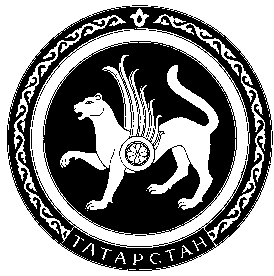 14 сентября 2015 г.№ 71/838ПредседательЦентральной избирательной комиссииРеспублики ТатарстанЭ.С.ГубайдуллинСекретарьЦентральной избирательной комиссииРеспублики ТатарстанН.П.БорисоваПриложениек постановлению Центральной избирательнойкомиссии Республики Татарстанот 14 сентября 2015 г. № 71/8381. Бильгильдеева Рушания Габдулахатовна1,68%2. Минниханов Рустам Нургалиевич94,40%3. Миргалимов Хафиз Гаязович2,56%4. Юсупов Руслан Рафаилевич0,81%